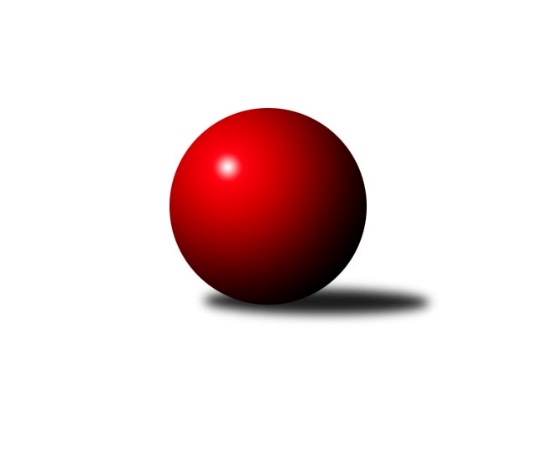 Č.17Ročník 2018/2019	4.6.2024 Jihočeský KP1 2018/2019Statistika 17. kolaTabulka družstev:		družstvo	záp	výh	rem	proh	skore	sety	průměr	body	plné	dorážka	chyby	1.	TJ Tatran Lomnice nad Lužnicí	17	10	2	5	74.0 : 62.0 	(107.0 : 97.0)	2475	22	1714	761	39.8	2.	TJ Spartak Soběslav	17	10	1	6	84.0 : 52.0 	(119.0 : 85.0)	2450	21	1726	725	38.8	3.	KK Hilton Sez. Ústí A	17	10	0	7	77.0 : 59.0 	(109.5 : 94.5)	2513	20	1732	781	32.9	4.	KK Hilton Sez. Ústí B	15	9	1	5	68.0 : 52.0 	(94.0 : 86.0)	2423	19	1692	731	38.8	5.	KK Český Krumlov A	17	8	2	7	73.0 : 63.0 	(96.0 : 108.0)	2398	18	1687	711	46.4	6.	TJ Dynamo Č. Budějovice A	16	8	1	7	71.0 : 57.0 	(108.5 : 83.5)	2491	17	1717	775	38.6	7.	TJ Nová Ves u Českých Budějovic	17	7	2	8	66.5 : 69.5 	(93.0 : 111.0)	2462	16	1709	753	33.6	8.	TJ Sokol Písek A	17	8	0	9	58.5 : 77.5 	(96.0 : 108.0)	2472	16	1731	741	36.4	9.	TJ Sokol Chotoviny B	17	7	0	10	63.0 : 73.0 	(99.5 : 104.5)	2422	14	1699	723	43.5	10.	TJ Loko Č. Budějovice B	17	7	0	10	61.0 : 75.0 	(96.0 : 108.0)	2446	14	1698	749	39.4	11.	TJ Kunžak B	15	6	0	9	49.0 : 71.0 	(84.5 : 95.5)	2442	12	1717	725	43.5	12.	TJ Jiskra Nová Bystřice B	16	4	1	11	47.0 : 81.0 	(85.0 : 107.0)	2426	9	1696	730	43.8Tabulka doma:		družstvo	záp	výh	rem	proh	skore	sety	průměr	body	maximum	minimum	1.	TJ Spartak Soběslav	9	9	0	0	60.0 : 12.0 	(76.0 : 32.0)	2460	18	2569	2367	2.	KK Český Krumlov A	9	8	1	0	55.0 : 17.0 	(68.5 : 39.5)	2483	17	2576	2362	3.	TJ Tatran Lomnice nad Lužnicí	8	8	0	0	47.0 : 17.0 	(59.5 : 36.5)	2498	16	2541	2439	4.	TJ Dynamo Č. Budějovice A	8	7	1	0	50.0 : 14.0 	(65.5 : 30.5)	2475	15	2553	2421	5.	KK Hilton Sez. Ústí A	8	7	0	1	50.0 : 14.0 	(62.0 : 34.0)	2713	14	2805	2583	6.	KK Hilton Sez. Ústí B	9	7	0	2	48.0 : 24.0 	(63.0 : 45.0)	2662	14	2741	2576	7.	TJ Nová Ves u Českých Budějovic	8	5	2	1	42.0 : 22.0 	(53.0 : 43.0)	2558	12	2613	2507	8.	TJ Sokol Písek A	8	6	0	2	39.0 : 25.0 	(56.0 : 40.0)	2446	12	2544	2332	9.	TJ Kunžak B	7	5	0	2	33.0 : 23.0 	(50.5 : 33.5)	2501	10	2576	2446	10.	TJ Sokol Chotoviny B	9	5	0	4	41.5 : 30.5 	(58.5 : 49.5)	2502	10	2569	2423	11.	TJ Loko Č. Budějovice B	9	5	0	4	38.0 : 34.0 	(59.5 : 48.5)	2460	10	2509	2354	12.	TJ Jiskra Nová Bystřice B	7	4	1	2	30.0 : 26.0 	(43.0 : 41.0)	2526	9	2588	2437Tabulka venku:		družstvo	záp	výh	rem	proh	skore	sety	průměr	body	maximum	minimum	1.	KK Hilton Sez. Ústí A	9	3	0	6	27.0 : 45.0 	(47.5 : 60.5)	2504	6	2623	2413	2.	TJ Tatran Lomnice nad Lužnicí	9	2	2	5	27.0 : 45.0 	(47.5 : 60.5)	2473	6	2711	2280	3.	KK Hilton Sez. Ústí B	6	2	1	3	20.0 : 28.0 	(31.0 : 41.0)	2383	5	2595	2158	4.	TJ Loko Č. Budějovice B	8	2	0	6	23.0 : 41.0 	(36.5 : 59.5)	2445	4	2546	2304	5.	TJ Sokol Chotoviny B	8	2	0	6	21.5 : 42.5 	(41.0 : 55.0)	2412	4	2624	2223	6.	TJ Nová Ves u Českých Budějovic	9	2	0	7	24.5 : 47.5 	(40.0 : 68.0)	2450	4	2648	2342	7.	TJ Sokol Písek A	9	2	0	7	19.5 : 52.5 	(40.0 : 68.0)	2475	4	2730	2369	8.	TJ Spartak Soběslav	8	1	1	6	24.0 : 40.0 	(43.0 : 53.0)	2449	3	2681	2304	9.	TJ Dynamo Č. Budějovice A	8	1	0	7	21.0 : 43.0 	(43.0 : 53.0)	2494	2	2644	2323	10.	TJ Kunžak B	8	1	0	7	16.0 : 48.0 	(34.0 : 62.0)	2434	2	2581	2350	11.	KK Český Krumlov A	8	0	1	7	18.0 : 46.0 	(27.5 : 68.5)	2385	1	2624	2223	12.	TJ Jiskra Nová Bystřice B	9	0	0	9	17.0 : 55.0 	(42.0 : 66.0)	2414	0	2604	2307Tabulka podzimní části:		družstvo	záp	výh	rem	proh	skore	sety	průměr	body	doma	venku	1.	TJ Tatran Lomnice nad Lužnicí	11	7	1	3	50.0 : 38.0 	(68.5 : 63.5)	2431	15 	6 	0 	0 	1 	1 	3	2.	KK Hilton Sez. Ústí A	11	7	0	4	54.0 : 34.0 	(75.0 : 57.0)	2532	14 	5 	0 	0 	2 	0 	4	3.	TJ Spartak Soběslav	11	6	1	4	51.0 : 37.0 	(73.5 : 58.5)	2483	13 	5 	0 	0 	1 	1 	4	4.	TJ Loko Č. Budějovice B	11	6	0	5	45.0 : 43.0 	(66.0 : 66.0)	2456	12 	4 	0 	2 	2 	0 	3	5.	TJ Sokol Písek A	11	6	0	5	41.5 : 46.5 	(62.5 : 69.5)	2487	12 	5 	0 	0 	1 	0 	5	6.	TJ Dynamo Č. Budějovice A	10	5	1	4	44.0 : 36.0 	(67.5 : 52.5)	2439	11 	5 	1 	0 	0 	0 	4	7.	KK Hilton Sez. Ústí B	10	5	1	4	42.0 : 38.0 	(61.0 : 59.0)	2477	11 	4 	0 	2 	1 	1 	2	8.	TJ Nová Ves u Českých Budějovic	11	5	1	5	44.5 : 43.5 	(62.5 : 69.5)	2495	11 	4 	1 	1 	1 	0 	4	9.	KK Český Krumlov A	11	4	2	5	44.0 : 44.0 	(57.5 : 74.5)	2387	10 	4 	1 	0 	0 	1 	5	10.	TJ Sokol Chotoviny B	11	4	0	7	39.0 : 49.0 	(63.5 : 68.5)	2435	8 	3 	0 	3 	1 	0 	4	11.	TJ Jiskra Nová Bystřice B	9	2	1	6	26.0 : 46.0 	(51.0 : 57.0)	2426	5 	2 	1 	1 	0 	0 	5	12.	TJ Kunžak B	9	2	0	7	23.0 : 49.0 	(47.5 : 60.5)	2429	4 	2 	0 	1 	0 	0 	6Tabulka jarní části:		družstvo	záp	výh	rem	proh	skore	sety	průměr	body	doma	venku	1.	KK Hilton Sez. Ústí B	5	4	0	1	26.0 : 14.0 	(33.0 : 27.0)	2418	8 	3 	0 	0 	1 	0 	1 	2.	TJ Spartak Soběslav	6	4	0	2	33.0 : 15.0 	(45.5 : 26.5)	2392	8 	4 	0 	0 	0 	0 	2 	3.	KK Český Krumlov A	6	4	0	2	29.0 : 19.0 	(38.5 : 33.5)	2493	8 	4 	0 	0 	0 	0 	2 	4.	TJ Kunžak B	6	4	0	2	26.0 : 22.0 	(37.0 : 35.0)	2489	8 	3 	0 	1 	1 	0 	1 	5.	TJ Tatran Lomnice nad Lužnicí	6	3	1	2	24.0 : 24.0 	(38.5 : 33.5)	2552	7 	2 	0 	0 	1 	1 	2 	6.	TJ Dynamo Č. Budějovice A	6	3	0	3	27.0 : 21.0 	(41.0 : 31.0)	2546	6 	2 	0 	0 	1 	0 	3 	7.	TJ Sokol Chotoviny B	6	3	0	3	24.0 : 24.0 	(36.0 : 36.0)	2424	6 	2 	0 	1 	1 	0 	2 	8.	KK Hilton Sez. Ústí A	6	3	0	3	23.0 : 25.0 	(34.5 : 37.5)	2530	6 	2 	0 	1 	1 	0 	2 	9.	TJ Nová Ves u Českých Budějovic	6	2	1	3	22.0 : 26.0 	(30.5 : 41.5)	2473	5 	1 	1 	0 	1 	0 	3 	10.	TJ Sokol Písek A	6	2	0	4	17.0 : 31.0 	(33.5 : 38.5)	2440	4 	1 	0 	2 	1 	0 	2 	11.	TJ Jiskra Nová Bystřice B	7	2	0	5	21.0 : 35.0 	(34.0 : 50.0)	2475	4 	2 	0 	1 	0 	0 	4 	12.	TJ Loko Č. Budějovice B	6	1	0	5	16.0 : 32.0 	(30.0 : 42.0)	2429	2 	1 	0 	2 	0 	0 	3 Zisk bodů pro družstvo:		jméno hráče	družstvo	body	zápasy	v %	dílčí body	sety	v %	1.	Jan Štefan 	TJ Spartak Soběslav  	14	/	17	(82%)	24.5	/	34	(72%)	2.	Martin Soukup 	TJ Dynamo Č. Budějovice A 	13	/	16	(81%)	27	/	32	(84%)	3.	Ladislav Boháč 	KK Český Krumlov A 	13	/	17	(76%)	19	/	34	(56%)	4.	Petr Čech 	TJ Dynamo Č. Budějovice A 	12	/	14	(86%)	19	/	28	(68%)	5.	Jan Sýkora 	TJ Loko Č. Budějovice B 	12	/	15	(80%)	22	/	30	(73%)	6.	Jiří Doktor 	TJ Tatran Lomnice nad Lužnicí  	12	/	17	(71%)	24	/	34	(71%)	7.	Jindřich Kopic 	TJ Spartak Soběslav  	12	/	17	(71%)	23.5	/	34	(69%)	8.	Libor Doubek 	KK Český Krumlov A 	12	/	17	(71%)	23	/	34	(68%)	9.	Simona Černušková 	KK Hilton Sez. Ústí B 	11	/	14	(79%)	19.5	/	28	(70%)	10.	Luboš Přibyl 	TJ Spartak Soběslav  	11	/	14	(79%)	18	/	28	(64%)	11.	Jaroslav Chalaš 	TJ Spartak Soběslav  	11	/	16	(69%)	20.5	/	32	(64%)	12.	Vladislav Papáček 	TJ Sokol Písek A 	11	/	17	(65%)	21.5	/	34	(63%)	13.	Ilona Hanáková 	KK Český Krumlov A 	11	/	17	(65%)	19	/	34	(56%)	14.	Alena Makovcová 	TJ Sokol Chotoviny B 	10	/	14	(71%)	16.5	/	28	(59%)	15.	Jan Havlíček st.	TJ Jiskra Nová Bystřice B 	10	/	15	(67%)	18	/	30	(60%)	16.	Filip Mikuláštík 	KK Hilton Sez. Ústí B 	9	/	12	(75%)	18	/	24	(75%)	17.	Jan Švarc 	KK Hilton Sez. Ústí A 	9	/	12	(75%)	15	/	24	(63%)	18.	Lukáš Klojda 	TJ Loko Č. Budějovice B 	9	/	15	(60%)	21	/	30	(70%)	19.	Saša Sklenář 	TJ Nová Ves u Českých Budějovic  	9	/	15	(60%)	11	/	30	(37%)	20.	Jan Tesař 	TJ Nová Ves u Českých Budějovic  	9	/	16	(56%)	19.5	/	32	(61%)	21.	Martin Kouba 	KK Český Krumlov A 	9	/	16	(56%)	16.5	/	32	(52%)	22.	Jiří Pokorný 	TJ Nová Ves u Českých Budějovic  	9	/	16	(56%)	16	/	32	(50%)	23.	Alena Dudová 	TJ Spartak Soběslav  	9	/	17	(53%)	18.5	/	34	(54%)	24.	Iva Svatošová 	TJ Sokol Chotoviny B 	8.5	/	14	(61%)	15.5	/	28	(55%)	25.	Jitka Korecká 	TJ Sokol Písek A 	8.5	/	17	(50%)	18.5	/	34	(54%)	26.	Pavel Vrbík 	KK Hilton Sez. Ústí A 	8	/	12	(67%)	15.5	/	24	(65%)	27.	Pavel Jirků 	TJ Kunžak B 	8	/	12	(67%)	14	/	24	(58%)	28.	Miloš Mikulaštík 	KK Hilton Sez. Ústí B 	8	/	13	(62%)	15.5	/	26	(60%)	29.	Marek Běhoun 	TJ Jiskra Nová Bystřice B 	8	/	13	(62%)	15	/	26	(58%)	30.	Dušan Jelínek 	KK Hilton Sez. Ústí A 	8	/	13	(62%)	12	/	26	(46%)	31.	Radek Hrůza 	TJ Kunžak B 	8	/	14	(57%)	16.5	/	28	(59%)	32.	Dušan Lanžhotský 	KK Hilton Sez. Ústí A 	8	/	15	(53%)	18.5	/	30	(62%)	33.	Andrea Blažková 	KK Hilton Sez. Ústí A 	8	/	15	(53%)	17	/	30	(57%)	34.	Pavel Blažek 	KK Hilton Sez. Ústí B 	8	/	15	(53%)	15	/	30	(50%)	35.	Michal Mikuláštík 	KK Hilton Sez. Ústí A 	8	/	16	(50%)	16.5	/	32	(52%)	36.	Tomáš Brückler 	TJ Sokol Písek A 	8	/	16	(50%)	15	/	32	(47%)	37.	Zdeněk Doktor 	TJ Tatran Lomnice nad Lužnicí  	8	/	17	(47%)	20	/	34	(59%)	38.	Dobroslava Procházková 	TJ Nová Ves u Českých Budějovic  	7.5	/	13	(58%)	14	/	26	(54%)	39.	Petr Suchý 	TJ Tatran Lomnice nad Lužnicí  	7	/	8	(88%)	13	/	16	(81%)	40.	Veronika Brtníková 	TJ Kunžak B 	7	/	11	(64%)	13.5	/	22	(61%)	41.	Jiří Nekola 	TJ Dynamo Č. Budějovice A 	7	/	13	(54%)	14.5	/	26	(56%)	42.	Marek Baštýř 	TJ Tatran Lomnice nad Lužnicí  	7	/	14	(50%)	15	/	28	(54%)	43.	Jan Chobotský 	TJ Sokol Chotoviny B 	7	/	14	(50%)	13	/	28	(46%)	44.	Martin Vašíček 	TJ Nová Ves u Českých Budějovic  	7	/	14	(50%)	12.5	/	28	(45%)	45.	Patrik Postl 	TJ Dynamo Č. Budějovice A 	7	/	15	(47%)	15.5	/	30	(52%)	46.	Jozef Jakubčík 	KK Hilton Sez. Ústí A 	7	/	15	(47%)	12	/	30	(40%)	47.	Jan Kándl 	TJ Jiskra Nová Bystřice B 	7	/	16	(44%)	15.5	/	32	(48%)	48.	Karel Vlášek 	TJ Loko Č. Budějovice B 	7	/	16	(44%)	11.5	/	32	(36%)	49.	Jan Nosek 	TJ Tatran Lomnice nad Lužnicí  	6.5	/	12	(54%)	11	/	24	(46%)	50.	Lenka Křemenová 	TJ Sokol Chotoviny B 	6.5	/	15	(43%)	15	/	30	(50%)	51.	Lenka Křemenová 	TJ Sokol Chotoviny B 	6	/	9	(67%)	11	/	18	(61%)	52.	Petr Mariňák 	TJ Dynamo Č. Budějovice A 	6	/	10	(60%)	14.5	/	20	(73%)	53.	Jiří Mára 	KK Hilton Sez. Ústí B 	6	/	11	(55%)	10.5	/	22	(48%)	54.	Jiří Douda 	TJ Loko Č. Budějovice B 	6	/	16	(38%)	10.5	/	32	(33%)	55.	Jaroslav Štěrba 	TJ Jiskra Nová Bystřice B 	6	/	17	(35%)	14	/	34	(41%)	56.	Marie Lukešová 	TJ Sokol Písek A 	5	/	7	(71%)	8	/	14	(57%)	57.	Michal Klimeš 	KK Hilton Sez. Ústí B 	5	/	9	(56%)	7	/	18	(39%)	58.	Vlastimil Šlajs 	TJ Spartak Soběslav  	5	/	12	(42%)	9	/	24	(38%)	59.	Vladimír Vondráček 	KK Hilton Sez. Ústí B 	5	/	13	(38%)	11.5	/	26	(44%)	60.	Karla Kolouchová 	KK Český Krumlov A 	5	/	13	(38%)	8.5	/	26	(33%)	61.	Pavel Makovec 	TJ Sokol Chotoviny B 	5	/	14	(36%)	12.5	/	28	(45%)	62.	Jiří Bláha 	TJ Loko Č. Budějovice B 	5	/	14	(36%)	12.5	/	28	(45%)	63.	Josef Brtník 	TJ Kunžak B 	5	/	15	(33%)	13	/	30	(43%)	64.	Václav Klojda ml.	TJ Loko Č. Budějovice B 	4	/	4	(100%)	6	/	8	(75%)	65.	Vladimír Vlček 	TJ Nová Ves u Českých Budějovic  	4	/	11	(36%)	9	/	22	(41%)	66.	Rudolf Pouzar 	TJ Tatran Lomnice nad Lužnicí  	4	/	13	(31%)	9.5	/	26	(37%)	67.	Nikola Sobíšková 	TJ Sokol Písek A 	4	/	13	(31%)	9	/	26	(35%)	68.	Hana Poláčková 	KK Český Krumlov A 	4	/	13	(31%)	6	/	26	(23%)	69.	Bedřich Vondruš 	TJ Loko Č. Budějovice B 	4	/	16	(25%)	10	/	32	(31%)	70.	Petr Kolařík 	TJ Sokol Písek A 	4	/	17	(24%)	13	/	34	(38%)	71.	Radek Stránský 	TJ Kunžak B 	3	/	5	(60%)	7	/	10	(70%)	72.	 	 	3	/	5	(60%)	5.5	/	10	(55%)	73.	Tomáš Kopáček 	TJ Jiskra Nová Bystřice B 	3	/	6	(50%)	7	/	12	(58%)	74.	Radek Hrůza 	TJ Kunžak B 	3	/	7	(43%)	6.5	/	14	(46%)	75.	Gabriela Kučerová 	TJ Sokol Chotoviny B 	3	/	8	(38%)	6.5	/	16	(41%)	76.	Jiří Svačina 	TJ Sokol Chotoviny B 	3	/	10	(30%)	6.5	/	20	(33%)	77.	Pavel Jesenič 	TJ Nová Ves u Českých Budějovic  	3	/	12	(25%)	8	/	24	(33%)	78.	Zdeněk Doktor 	TJ Tatran Lomnice nad Lužnicí  	2	/	4	(50%)	2	/	8	(25%)	79.	Jan Slipka 	TJ Tatran Lomnice nad Lužnicí  	2	/	5	(40%)	5	/	10	(50%)	80.	Jaroslav Kotnauer 	TJ Dynamo Č. Budějovice A 	2	/	5	(40%)	5	/	10	(50%)	81.	Alexandra Králová 	TJ Sokol Písek A 	2	/	6	(33%)	6	/	12	(50%)	82.	Vít Ondřich 	TJ Dynamo Č. Budějovice A 	2	/	7	(29%)	4.5	/	14	(32%)	83.	Jan Kotnauer 	TJ Dynamo Č. Budějovice A 	2	/	9	(22%)	4.5	/	18	(25%)	84.	Michaela Běhounová 	TJ Jiskra Nová Bystřice B 	2	/	10	(20%)	7	/	20	(35%)	85.	Jiří Brát 	TJ Kunžak B 	2	/	11	(18%)	8	/	22	(36%)	86.	Jan Faktor 	TJ Tatran Lomnice nad Lužnicí  	1.5	/	4	(38%)	3	/	8	(38%)	87.	Richard Paul 	TJ Jiskra Nová Bystřice B 	1	/	1	(100%)	2	/	2	(100%)	88.	Michal Horák 	TJ Kunžak B 	1	/	1	(100%)	2	/	2	(100%)	89.	Jiří Melhuba 	TJ Jiskra Nová Bystřice B 	1	/	1	(100%)	1	/	2	(50%)	90.	Stanislav Ťoupal 	KK Hilton Sez. Ústí A 	1	/	2	(50%)	2	/	4	(50%)	91.	Tomáš Tichý ml. ml.	KK Český Krumlov A 	1	/	2	(50%)	2	/	4	(50%)	92.	Lukáš Chmel 	TJ Dynamo Č. Budějovice A 	1	/	2	(50%)	1	/	4	(25%)	93.	Jana Křivanová 	TJ Spartak Soběslav  	1	/	3	(33%)	2	/	6	(33%)	94.	Martin Jesenič 	TJ Nová Ves u Českých Budějovic  	1	/	3	(33%)	1	/	6	(17%)	95.	Jiří Květoň 	TJ Dynamo Č. Budějovice A 	1	/	4	(25%)	2	/	8	(25%)	96.	Petr Tuček 	TJ Spartak Soběslav  	1	/	5	(20%)	2	/	10	(20%)	97.	Jana Dvořáková 	KK Hilton Sez. Ústí B 	1	/	6	(17%)	4	/	12	(33%)	98.	Dagmar Stránská 	TJ Jiskra Nová Bystřice B 	1	/	10	(10%)	6	/	20	(30%)	99.	Jan Havlíček ml.	TJ Jiskra Nová Bystřice B 	1	/	11	(9%)	3.5	/	22	(16%)	100.	Lukáš Kotnauer 	TJ Dynamo Č. Budějovice A 	0	/	1	(0%)	1	/	2	(50%)	101.	Pavel Bečák 	KK Český Krumlov A 	0	/	1	(0%)	1	/	2	(50%)	102.	Michaela Friedlová 	TJ Sokol Písek A 	0	/	1	(0%)	1	/	2	(50%)	103.	Jovana Vilímková 	TJ Kunžak B 	0	/	1	(0%)	0	/	2	(0%)	104.	Dana Kopečná 	TJ Kunžak B 	0	/	1	(0%)	0	/	2	(0%)	105.	Karel Pollák 	TJ Tatran Lomnice nad Lužnicí  	0	/	1	(0%)	0	/	2	(0%)	106.	Miroslav Moštěk 	TJ Tatran Lomnice nad Lužnicí  	0	/	1	(0%)	0	/	2	(0%)	107.	Lukáš Brtník 	TJ Kunžak B 	0	/	2	(0%)	2	/	4	(50%)	108.	Jakub Vaniš 	KK Hilton Sez. Ústí A 	0	/	2	(0%)	1	/	4	(25%)	109.	Jakub Zadák 	KK Český Krumlov A 	0	/	2	(0%)	1	/	4	(25%)	110.	Drahomíra Nedomová 	TJ Sokol Písek A 	0	/	4	(0%)	2.5	/	8	(31%)	111.	Petr Zítek 	TJ Sokol Písek A 	0	/	4	(0%)	1.5	/	8	(19%)	112.	Tomáš Vařil 	KK Český Krumlov A 	0	/	4	(0%)	0	/	8	(0%)	113.	Zdeňa Štruplová 	TJ Loko Č. Budějovice B 	0	/	6	(0%)	2.5	/	12	(21%)	114.	Zdeněk Správka 	TJ Kunžak B 	0	/	10	(0%)	2	/	20	(10%)Průměry na kuželnách:		kuželna	průměr	plné	dorážka	chyby	výkon na hráče	1.	Sezimovo Ústí, 1-2	2646	1819	826	34.1	(441.1)	2.	TJ Jiskra Nová Bystřice, 1-4	2535	1771	764	44.2	(422.5)	3.	Nová Ves u Č.B., 1-2	2530	1743	786	31.8	(421.7)	4.	TJ Sokol Chotoviny, 1-2	2486	1725	761	39.8	(414.4)	5.	TJ Kunžak, 1-2	2481	1730	751	47.2	(413.5)	6.	Lomnice n.L., 1-2	2463	1711	752	38.4	(410.5)	7.	TJ Lokomotiva České Budějovice, 1-4	2439	1701	737	43.2	(406.6)	8.	Český Krumlov, 1-4	2428	1684	744	43.0	(404.8)	9.	TJ Sokol Písek, 1-2	2423	1668	755	32.9	(403.9)	10.	Dynamo Č. Budějovice, 1-4	2420	1692	728	45.2	(403.4)	11.	Soběslav, 1-2	2390	1670	720	42.0	(398.4)Nejlepší výkony na kuželnách:Sezimovo Ústí, 1-2KK Hilton Sez. Ústí A	2805	8. kolo	Marek Baštýř 	TJ Tatran Lomnice nad Lužnicí 	524	12. koloKK Hilton Sez. Ústí A	2797	10. kolo	Jiří Mára 	KK Hilton Sez. Ústí B	518	13. koloKK Hilton Sez. Ústí A	2757	2. kolo	Jozef Jakubčík 	KK Hilton Sez. Ústí A	507	14. koloKK Hilton Sez. Ústí B	2741	13. kolo	Pavel Vrbík 	KK Hilton Sez. Ústí A	506	10. koloKK Hilton Sez. Ústí A	2738	12. kolo	Dušan Lanžhotský 	KK Hilton Sez. Ústí A	502	8. koloTJ Sokol Písek A	2730	5. kolo	Michal Mikuláštík 	KK Hilton Sez. Ústí A	497	6. koloKK Hilton Sez. Ústí B	2729	17. kolo	Jan Švarc 	KK Hilton Sez. Ústí A	489	16. koloKK Hilton Sez. Ústí A	2717	14. kolo	Michaela Běhounová 	TJ Jiskra Nová Bystřice B	488	8. koloTJ Tatran Lomnice nad Lužnicí 	2711	12. kolo	Vladimír Vondráček 	KK Hilton Sez. Ústí B	486	17. koloKK Hilton Sez. Ústí A	2705	6. kolo	Andrea Blažková 	KK Hilton Sez. Ústí A	486	12. koloTJ Jiskra Nová Bystřice, 1-4TJ Jiskra Nová Bystřice B	2588	12. kolo	Libor Doubek 	KK Český Krumlov A	483	6. koloTJ Dynamo Č. Budějovice A	2587	12. kolo	Jan Havlíček st.	TJ Jiskra Nová Bystřice B	482	12. koloTJ Kunžak B	2581	16. kolo	Jan Kándl 	TJ Jiskra Nová Bystřice B	470	9. koloTJ Jiskra Nová Bystřice B	2576	14. kolo	Patrik Postl 	TJ Dynamo Č. Budějovice A	465	12. koloTJ Jiskra Nová Bystřice B	2574	9. kolo	Jan Havlíček st.	TJ Jiskra Nová Bystřice B	464	16. koloTJ Sokol Chotoviny B	2571	2. kolo	Jan Havlíček st.	TJ Jiskra Nová Bystřice B	463	9. koloTJ Sokol Písek A	2547	9. kolo	Jiří Svačina 	TJ Sokol Chotoviny B	463	2. koloTJ Jiskra Nová Bystřice B	2538	11. kolo	Tomáš Kopáček 	TJ Jiskra Nová Bystřice B	462	14. koloTJ Loko Č. Budějovice B	2535	14. kolo	Michaela Běhounová 	TJ Jiskra Nová Bystřice B	461	4. koloTJ Nová Ves u Českých Budějovic 	2530	11. kolo	Michal Klimeš 	KK Hilton Sez. Ústí B	461	4. koloNová Ves u Č.B., 1-2TJ Nová Ves u Českých Budějovic 	2613	1. kolo	Saša Sklenář 	TJ Nová Ves u Českých Budějovic 	476	1. koloTJ Nová Ves u Českých Budějovic 	2596	4. kolo	Jan Tesař 	TJ Nová Ves u Českých Budějovic 	475	4. koloTJ Nová Ves u Českých Budějovic 	2584	3. kolo	Pavel Vrbík 	KK Hilton Sez. Ústí A	469	3. koloTJ Nová Ves u Českých Budějovic 	2576	10. kolo	Jiří Pokorný 	TJ Nová Ves u Českých Budějovic 	465	6. koloKK Hilton Sez. Ústí A	2565	3. kolo	Petr Čech 	TJ Dynamo Č. Budějovice A	464	4. koloTJ Dynamo Č. Budějovice A	2560	4. kolo	Jan Tesař 	TJ Nová Ves u Českých Budějovic 	461	10. koloTJ Loko Č. Budějovice B	2546	6. kolo	Rudolf Pouzar 	TJ Tatran Lomnice nad Lužnicí 	458	13. koloTJ Nová Ves u Českých Budějovic 	2537	16. kolo	Jiří Pokorný 	TJ Nová Ves u Českých Budějovic 	457	8. koloTJ Nová Ves u Českých Budějovic 	2531	6. kolo	Patrik Postl 	TJ Dynamo Č. Budějovice A	454	4. koloTJ Tatran Lomnice nad Lužnicí 	2523	13. kolo	Saša Sklenář 	TJ Nová Ves u Českých Budějovic 	454	3. koloTJ Sokol Chotoviny, 1-2KK Hilton Sez. Ústí A	2577	7. kolo	Jan Chobotský 	TJ Sokol Chotoviny B	478	7. koloTJ Sokol Chotoviny B	2569	13. kolo	Michal Mikuláštík 	KK Hilton Sez. Ústí A	471	7. koloTJ Sokol Chotoviny B	2568	7. kolo	Martin Soukup 	TJ Dynamo Č. Budějovice A	461	17. koloTJ Loko Č. Budějovice B	2537	8. kolo	Iva Svatošová 	TJ Sokol Chotoviny B	458	5. koloTJ Sokol Chotoviny B	2520	17. kolo	Lenka Křemenová 	TJ Sokol Chotoviny B	454	17. koloTJ Sokol Chotoviny B	2519	5. kolo	Iva Svatošová 	TJ Sokol Chotoviny B	451	8. koloTJ Spartak Soběslav 	2518	1. kolo	Jiří Doktor 	TJ Tatran Lomnice nad Lužnicí 	448	15. koloTJ Sokol Chotoviny B	2516	8. kolo	Jan Havlíček st.	TJ Jiskra Nová Bystřice B	448	13. koloTJ Tatran Lomnice nad Lužnicí 	2512	15. kolo	Lenka Křemenová 	TJ Sokol Chotoviny B	448	13. koloTJ Sokol Chotoviny B	2486	3. kolo	Jaroslav Chalaš 	TJ Spartak Soběslav 	446	1. koloTJ Kunžak, 1-2TJ Tatran Lomnice nad Lužnicí 	2623	7. kolo	Jiří Doktor 	TJ Tatran Lomnice nad Lužnicí 	495	7. koloTJ Kunžak B	2576	5. kolo	Pavel Jirků 	TJ Kunžak B	486	7. koloKK Hilton Sez. Ústí A	2567	13. kolo	Pavel Vrbík 	KK Hilton Sez. Ústí A	477	13. koloTJ Kunžak B	2527	7. kolo	Michal Horák 	TJ Kunžak B	473	5. koloTJ Kunžak B	2515	17. kolo	Radek Hrůza 	TJ Kunžak B	465	15. koloTJ Kunžak B	2501	13. kolo	Pavel Jirků 	TJ Kunžak B	459	3. koloTJ Kunžak B	2489	3. kolo	Dušan Lanžhotský 	KK Hilton Sez. Ústí A	449	13. koloTJ Kunžak B	2451	11. kolo	Radek Hrůza 	TJ Kunžak B	449	5. koloTJ Kunžak B	2446	15. kolo	Tomáš Kopáček 	TJ Jiskra Nová Bystřice B	449	5. koloTJ Sokol Písek A	2440	17. kolo	Marek Baštýř 	TJ Tatran Lomnice nad Lužnicí 	444	7. koloLomnice n.L., 1-2TJ Tatran Lomnice nad Lužnicí 	2541	6. kolo	Marek Baštýř 	TJ Tatran Lomnice nad Lužnicí 	462	8. koloTJ Tatran Lomnice nad Lužnicí 	2534	14. kolo	Zdeněk Doktor 	TJ Tatran Lomnice nad Lužnicí 	461	14. koloTJ Tatran Lomnice nad Lužnicí 	2534	1. kolo	Jiří Doktor 	TJ Tatran Lomnice nad Lužnicí 	461	1. koloTJ Dynamo Č. Budějovice A	2525	14. kolo	Filip Mikuláštík 	KK Hilton Sez. Ústí B	452	6. koloTJ Tatran Lomnice nad Lužnicí 	2517	8. kolo	Alena Makovcová 	TJ Sokol Chotoviny B	452	4. koloTJ Tatran Lomnice nad Lužnicí 	2513	16. kolo	Patrik Postl 	TJ Dynamo Č. Budějovice A	450	14. koloTJ Loko Č. Budějovice B	2471	16. kolo	Petr Čech 	TJ Dynamo Č. Budějovice A	448	14. koloTJ Tatran Lomnice nad Lužnicí 	2454	10. kolo	Marek Běhoun 	TJ Jiskra Nová Bystřice B	446	10. koloTJ Tatran Lomnice nad Lužnicí 	2451	4. kolo	Petr Suchý 	TJ Tatran Lomnice nad Lužnicí 	445	6. koloTJ Tatran Lomnice nad Lužnicí 	2439	2. kolo	Jiří Doktor 	TJ Tatran Lomnice nad Lužnicí 	444	8. koloTJ Lokomotiva České Budějovice, 1-4KK Hilton Sez. Ústí B	2595	10. kolo	Jan Sýkora 	TJ Loko Č. Budějovice B	467	7. koloTJ Loko Č. Budějovice B	2509	1. kolo	Petr Mariňák 	TJ Dynamo Č. Budějovice A	463	7. koloKK Hilton Sez. Ústí A	2508	9. kolo	Zdeněk Doktor 	TJ Tatran Lomnice nad Lužnicí 	458	5. koloTJ Loko Č. Budějovice B	2497	9. kolo	Marek Běhoun 	TJ Jiskra Nová Bystřice B	455	3. koloTJ Loko Č. Budějovice B	2487	5. kolo	Filip Mikuláštík 	KK Hilton Sez. Ústí B	455	10. koloTJ Loko Č. Budějovice B	2481	7. kolo	Dobroslava Procházková 	TJ Nová Ves u Českých Budějovic 	453	17. koloTJ Loko Č. Budějovice B	2479	10. kolo	Václav Klojda ml.	TJ Loko Č. Budějovice B	451	9. koloTJ Sokol Písek A	2477	15. kolo	Lukáš Klojda 	TJ Loko Č. Budějovice B	448	1. koloTJ Dynamo Č. Budějovice A	2466	7. kolo	Karel Vlášek 	TJ Loko Č. Budějovice B	444	7. koloTJ Loko Č. Budějovice B	2465	15. kolo	Michal Mikuláštík 	KK Hilton Sez. Ústí A	443	9. koloČeský Krumlov, 1-4KK Český Krumlov A	2576	7. kolo	Libor Doubek 	KK Český Krumlov A	467	7. koloKK Český Krumlov A	2560	14. kolo	Ladislav Boháč 	KK Český Krumlov A	448	7. koloKK Český Krumlov A	2554	17. kolo	Martin Kouba 	KK Český Krumlov A	446	7. koloTJ Jiskra Nová Bystřice B	2485	17. kolo	Marek Běhoun 	TJ Jiskra Nová Bystřice B	444	17. koloKK Český Krumlov A	2482	9. kolo	Libor Doubek 	KK Český Krumlov A	442	5. koloKK Český Krumlov A	2472	11. kolo	Ilona Hanáková 	KK Český Krumlov A	441	17. koloKK Český Krumlov A	2465	15. kolo	Martin Kouba 	KK Český Krumlov A	441	14. koloKK Český Krumlov A	2451	12. kolo	Libor Doubek 	KK Český Krumlov A	440	17. koloKK Český Krumlov A	2427	5. kolo	Ladislav Boháč 	KK Český Krumlov A	439	5. koloKK Hilton Sez. Ústí A	2416	15. kolo	Libor Doubek 	KK Český Krumlov A	438	14. koloTJ Sokol Písek, 1-2TJ Sokol Písek A	2544	12. kolo	Jitka Korecká 	TJ Sokol Písek A	451	6. koloTJ Sokol Písek A	2528	4. kolo	Jitka Korecká 	TJ Sokol Písek A	449	11. koloTJ Sokol Písek A	2481	11. kolo	Jiří Doktor 	TJ Tatran Lomnice nad Lužnicí 	447	11. koloTJ Sokol Chotoviny B	2454	14. kolo	Jan Štefan 	TJ Spartak Soběslav 	444	8. koloTJ Sokol Písek A	2429	2. kolo	Martin Vašíček 	TJ Nová Ves u Českých Budějovic 	443	12. koloTJ Sokol Písek A	2424	8. kolo	Jitka Korecká 	TJ Sokol Písek A	442	8. koloTJ Sokol Písek A	2424	6. kolo	Jitka Korecká 	TJ Sokol Písek A	441	12. koloTJ Spartak Soběslav 	2417	8. kolo	Jiří Douda 	TJ Loko Č. Budějovice B	437	4. koloTJ Nová Ves u Českých Budějovic 	2410	12. kolo	Jitka Korecká 	TJ Sokol Písek A	436	16. koloTJ Sokol Písek A	2405	14. kolo	Vladislav Papáček 	TJ Sokol Písek A	436	12. koloDynamo Č. Budějovice, 1-4TJ Dynamo Č. Budějovice A	2553	13. kolo	Petr Čech 	TJ Dynamo Č. Budějovice A	455	13. koloTJ Dynamo Č. Budějovice A	2506	8. kolo	Petr Mariňák 	TJ Dynamo Č. Budějovice A	446	13. koloTJ Dynamo Č. Budějovice A	2491	15. kolo	Patrik Postl 	TJ Dynamo Č. Budějovice A	443	1. koloTJ Dynamo Č. Budějovice A	2481	1. kolo	Jan Havlíček st.	TJ Jiskra Nová Bystřice B	440	1. koloTJ Dynamo Č. Budějovice A	2472	3. kolo	Jiří Nekola 	TJ Dynamo Č. Budějovice A	439	8. koloTJ Dynamo Č. Budějovice A	2441	10. kolo	Petr Čech 	TJ Dynamo Č. Budějovice A	438	15. koloTJ Dynamo Č. Budějovice A	2435	6. kolo	Petr Čech 	TJ Dynamo Č. Budějovice A	438	5. koloTJ Dynamo Č. Budějovice A	2421	5. kolo	Martin Soukup 	TJ Dynamo Č. Budějovice A	437	8. koloTJ Sokol Písek A	2416	13. kolo	Jiří Doktor 	TJ Tatran Lomnice nad Lužnicí 	435	3. koloTJ Tatran Lomnice nad Lužnicí 	2414	3. kolo	Jiří Nekola 	TJ Dynamo Č. Budějovice A	435	15. koloSoběslav, 1-2TJ Spartak Soběslav 	2569	17. kolo	Alena Dudová 	TJ Spartak Soběslav 	465	17. koloTJ Spartak Soběslav 	2567	16. kolo	Jan Štefan 	TJ Spartak Soběslav 	460	16. koloTJ Spartak Soběslav 	2451	9. kolo	Alena Dudová 	TJ Spartak Soběslav 	446	16. koloKK Hilton Sez. Ústí A	2450	17. kolo	Jan Štefan 	TJ Spartak Soběslav 	443	17. koloTJ Spartak Soběslav 	2448	12. kolo	Pavel Vrbík 	KK Hilton Sez. Ústí A	442	17. koloTJ Spartak Soběslav 	2444	2. kolo	Jan Štefan 	TJ Spartak Soběslav 	442	7. koloTJ Spartak Soběslav 	2437	14. kolo	Jaroslav Chalaš 	TJ Spartak Soběslav 	437	14. koloTJ Spartak Soběslav 	2433	11. kolo	Jan Štefan 	TJ Spartak Soběslav 	432	14. koloTJ Spartak Soběslav 	2425	4. kolo	Jaroslav Chalaš 	TJ Spartak Soběslav 	429	16. koloTJ Spartak Soběslav 	2367	7. kolo	Jindřich Kopic 	TJ Spartak Soběslav 	428	17. koloČetnost výsledků:	8.0 : 0.0	6x	7.0 : 1.0	24x	6.5 : 1.5	1x	6.0 : 2.0	22x	5.5 : 2.5	2x	5.0 : 3.0	21x	4.0 : 4.0	5x	3.0 : 5.0	8x	2.0 : 6.0	9x	1.0 : 7.0	1x